ROTEIRO DE ATIVIDADES COMPLEMENTARES DE ESTUDO – COVID 19CMEI ZILDA ARNSPROFESSORA: SANDRA REVERSO/SILMARA REGINA E SHIRLEY SILVATURMA: EDUCAÇÃO INFANTIL 4PERÍODO DE REALIZAÇÃO: 30 de Novembro a 04 de Dezembro de 2020Senhores pais e responsáveisVocês estão recebendo as Atividades Complementares de Estudo para o período de isolamento-COVID 19. Necessito muito de sua participação para que essas atividades sejam realizadas pelo seu filho. Os senhores precisam organizar um tempo, em casa, para a realização das atividades e para que seu filho possa estudar com tranquilidade.No roteiro a seguir estão as atividades e todas as orientações para sua execução. Tudo está descrito de forma simples. Mas se houver alguma dúvida podem entrar em contato comigo pelo Whatsapp, estarei à disposição para ajudar.Seu filho deverá realizar todas as atividades. Ele terá o período estipulado para concluir essas atividades. Cuidem-se e cuidem de sua família. Em breve tudo estará bem.Um abraço,                                    Professoras: SANDRA, SILMARA E SHIRLEY.Video ou audio do professorOlá senhores pais, devido aos acontecimentos dos últimos tempos (covid 19), estamos realizando nossas aulas através de vídeos, áudios e imagens; contamos também com as aulas Paraná, disponíveis pela tv canal 5.2 e pelo Youtube.O QUE VAMOS ESTUDAR?            Segunda-feira 30 de Novembro de 2020Saberes e conhecimentos*Linguagem como expressão de ideias e sentimentos: oral, gestual, corporal gráfica e outras; *Representação gráfica e plástica: desenho, pintura, colagem, dobradura, escultura etc; *Contagem oral e representação de quantidade.Terça-feira 01 dezembro de 2020  Saberes e conhecimentos*Relação entre número e quantidade; *Diferenciação entre desenhos, letras e números; *Contagem; *Linguagem oral; *Representação gráfica e plástica: desenho, pintura,colagem, dobradura, escultura etc.          Quarta-feira 02 de Dezembro de 2020Saberes e conhecimentos*Escuta e oralidade; *Ouvir história *Linguagem como expressão de ideias e sentimentos: oral, gestual, corporal gráfica e outras; *Suportes, materiais e instrumentos para desenhar, pintar, folhear; *Ouvir história; *Criação e reconto de histórias; *Imaginação; *Identificação dos elementos da história; *Contagem oral e representação de quantidade. Quinta-feira 03 de Dezembro de 2020.Saberes e conhecimentos*Uso e função social da escrita; *Autonomia; *Linguagem oral e corporal; *Relatos como forma de expressão; *Diferenciação entre desenho, letras e números; *Tentativa de escrita.           Sexta-feira, 04 de Dezembro de 2020.Saberes e conhecimentos*Linguagem oral, *Relatos como forma de expressão; *Diferenciação entre desenho, letras e números; *Tentativa de escrita.PARA QUE VAMOS ESTUDAR ESSES CONTEÚDOSSegunda-feira 30 de Novembro de 2020Campo de Experiência: Traços, sons, cores e formas: (EI03EF01) Expressar idéias, desejos e sentimentos sobre suas vivências, por meio da linguagem oral e escrita (escrita espontânea), de fotos, desenhos e outras formas de expressão. *Expressar-se por meio da linguagem oral, transmitindo suas necessidades, desejos, idéias e compreensão de mundo.  Campo de experiência: Escuta, Fala e Pensamento e imaginação: (EI03EF01) Expressar ideias, desejos e sentimentos sobre suas vivências, por meio da linguagem oral e escrita (escrita espontânea), de fotos, desenhos e outras formas de expressão. *Interagir com outras pessoas por meio de situações mediadas, ou não. *Participar de variadas situações de comunicação, onde seja estimulada a explicar suas ideias, com clareza.Campo de Experiência: Corpo, gestos, e movimentos:(EI03CG05) Coordenar suas habilidades manuais no atendimento adequado a seus interesses e necessidades em situações diversas.*Executar habilidades manuais utilizando recursos variados: linha, lã, canudinho, argola e outros.Terça-feira  01 de Dezembro de 2020 Campo de Experiência: O eu o outro e o nós:(EI03EO04) Comunicar suas ideias e sentimentos a pessoas e grupos diversos.*Relatar e expressar sensações, sentimentos, desejos e ideias.*Expressar e representar com desenhos e outros registros gráficos seus conhecimentos, sentimentos e apreensão da realidade.Campo de Experiência: Traços, sons, cores e formas:(EI03TS02), Expressar-se livremente por meio de desenho, pintura, colagem dobradura e escultura, criando produções bidimensionais e tridimensionais.*Usar materiais artísticos para expressar suas ideias.*Criar desenhos, a partir de seu repertorio e da utilização de elementos da linguagem das artes visuais.Campo de Experiência: Corpo, gestos, e movimentos:(EI03CG01) Criar com o corpo formas diversificadas de expressão de sentimentos, sensações e emoções, tanto nas situações do cotidiano quanto em brincadeiras, dança teatro, música. *Expressar e comunicar suas características de diferentes maneiras.(EI03CG05) Coordenar suas habilidades manuais no atendimento adequado a seus interesses e necessidades em situações diversas.*Pintar, desenhar, rabiscar, folhear, modelar, construir, colar à sua maneira, utilizando diferentes recursos e dando significados às suas ideias, pensamentos e sensações.Quarta-feira 02 de Dezembro de 2020Campo de experiência: Escuta, Fala Pensamento e imaginação: (EI03EF01) Expressar ideias, desejos e sentimentos sobre suas vivências, por meio da linguagem oral e escrita (escrita espontânea), de fotos, desenhos e outras formas de expressão.*Oralizar sobre suas atividades na instituição.*Utilizar letras, números e desenhos em suas representações gráficas, progressivamente.EI03EF08) selecionar livros e textos de gêneros conhecidos para a leitura de um adulto e/ou para sua própria leitura (partindo de seu repertório sobre esses textos, como a recuperação pela memória, pela leitura das ilustrações etc.).*Apreciar e participar de momentos de contação de histórias e de outros gêneros textuais de diferentes maneiras. Campo de experiência: Espaços, tempos, quantidades, relações e transformações:(EI03ET02) Observar e descrever mudanças em diferentes materiais, resultantes de ações sobre eles, em experimentos envolvendo fenômenos naturais e artificiais.*Reunir informações de diferentes fontes para descobrir por que as coisas acontecem e como funcionam, registrando e comunicando suas descobertas de diferentes formas (oralmente, por meio da escrita, desenho, encenações e outras).Campo de Experiência: O eu o outro e o nós:(EI03EO04) Comunicar suas ideias e sentimentos a pessoas e grupos diversos.*Relatar e expressar sensações, sentimentos, desejos e idéias. (EI03EO07) Usar estratégias pautadas no respeito mútuo para lidar com conflitos nas interações com crianças e adultos.*Cooperar, compartilhar objetos e receber auxílio quando necessário.          Quinta-feira 03 de Dezembro de 2020.Campo de Experiência: Traços, sons, cores e formas:(EI03EF01) Expressar idéias, desejos e sentimentos sobre suas vivências, por meio da linguagem oral e escrita (escrita espontânea), de fotos, desenhos e outras formas de expressão.*Expressar-se por meio da linguagem oral, transmitindo suas necessidades, desejos, idéias e compreensão de mundo.Campo de Experiência: Corpo, gestos, e movimentos:(EI03CG01) Criar com o corpo formas diversificadas de expressão de sentimentos, sensações e emoções, tanto nas situações do cotidiano quanto em brincadeiras, dança teatro, música. *Expressar e comunicar suas características de diferentes maneiras.Campo de experiência: Escuta, Fala e Pensamento e imaginação: (EI03EF01) Expressar ideias, desejos e sentimentos sobre suas vivências, por meio da linguagem oral e escrita (escrita espontânea), de fotos, desenhos e outras formas de expressão.*Interagir com outras pessoas por meio de situações mediadas, ou não.*Utilizar letras, números e desenhos em suas representações gráficas, progressivamente.(EI03EF07) Levantar hipóteses sobre gêneros textuais veiculados em portadores conhecidos, recorrendo a estratégias de observação e/ou de leitura.*Registrar o nome e outros textos significativos realizando tentativas de escrita.Sexta-feira, 04 de Dezembro de 2020.Campo de experiência: Espaços, tempos, quantidades, relações e transformações:(EI03ET02) Observar e descrever mudanças em diferentes materiais, resultantes de ações sobre eles, em experimentos envolvendo fenômenos naturais e artificiais.*Reunir informações de diferentes fontes para descobrir por que as coisas acontecem e como funcionam, registrando e comunicando suas descobertas de diferentes formas (oralmente, por meio da escrita, desenho, encenações e outras).Campo de Experiência: O eu o outro e o nós:(EI03EO04) Comunicar suas ideias e sentimentos a pessoas e grupos diversos.*Relatar e expressar sensações, sentimentos, desejos e ideias.*Expressar e representar com desenhos e outros registros gráficos seus conhecimentos, sentimentos e apreensão da realidade.Campo de Experiência: Traços, sons, cores e formas:(EI03EF01) Expressar idéias, desejos e sentimentos sobre suas vivências, por meio da linguagem oral e escrita (escrita espontânea), de fotos, desenhos e outras formas de expressão.*Expressar-se por meio da linguagem oral, transmitindo suas necessidades, desejos, idéias e compreensão de mundo.COMO	VAMOS	ESTUDAR	OS CONTEÚDOS?Segunda-feira 30 de Novembro de 2020Hoje vamos trabalhar um pouco mais os números, através da contagem em forma de gráfico.GUGUDADA - A Música dos Números (animação infantil), link: https://www.youtube.com/watch?v=Zi-cEMm3m9gHistória - A Lista da Dona Girafa – Números, link: https://www.youtube.com/watch?v=amSylZqBHfcSegue em anexo as atividades:I 4     CMEI ZILDA ARNS      30/11/2020ALUNO(A):PROFESSORAS:  SANDRA/SILMARA/SHIRLEYCONTE E COLE GRÃOS DE FEIJÃO NAS LINHAS DO GRÁFICO A SEGUIR:6   ___ ___ ___ ___ ___ ___7   ___ ___ ___ ___ ___ ___ ___8   ___ ___ ___ ___ ___ ___ ___ ___9   ___ ___ ___ ___ ___ ___ ___ ___ ___10 ___ ___ ___ ___ ___ ___ ___ ___ ___ ___Terça-feira 01 de Dezembro de 2020Hoje vamos continuar cantando e contando....Música Mariana - DVD Galinha Pintadinha, link:https://www.youtube.com/watch?v=orxxp-3gBiEVídeo: Ensinando os números para crianças, link: https://www.youtube.com/watch?v=H66tTFTN3ugSegue em anexo as atividades:I 4     CMEI ZILDA ARNS      01/12/2020ALUNO(A):_______________________________PROFESSORAS:  SANDRA/SILMARA/SHIRLEYCONTE QUANTOS DEDOS VOCÊ TEM, E ANOTE O NUMERAL CORRESPONTE EM CIMA DE CADA DEDO: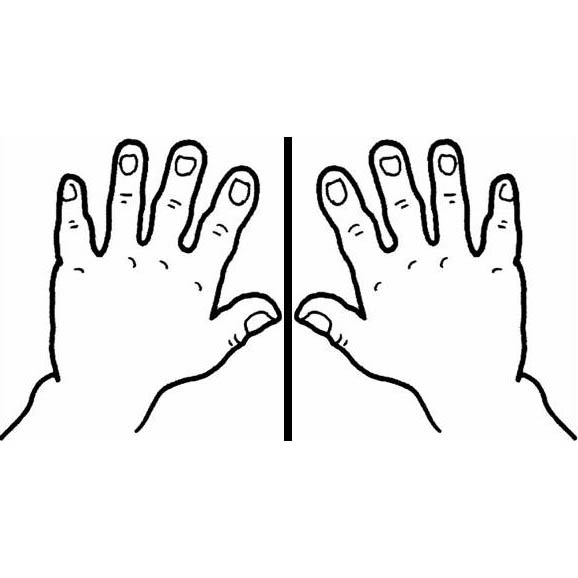 Quarta-feira 02 de Dezembro de 2020Na aula de hoje vamos trabalhar o faz-de-conta,representando a história através de desenho:Música O Lobo, canta "Eu Sou O Lobo Mau", link:://www.youtube.com/watch?v=r74F6-cB8ZkHistória infantil “Disney Desenhos - Os Três Porquinhos” link: https://www.youtube.com/watch?v=M_QpsigrVaMSegue em anexo as atividades:I 4     CMEI ZILDA ARNS      02/12/2020ALUNO(A):_______________________________PROFESSORAS:  SANDRA/SILMARA/SHIRLEYHISTÓRIA” OS TRÊS PORQUINHOS”  PINTE E RESPONDA:QUANTOS PORQUINHOS VOCÊ PINTOU?________  QUANTOS LOBOS VOCÊ PINTOU?_________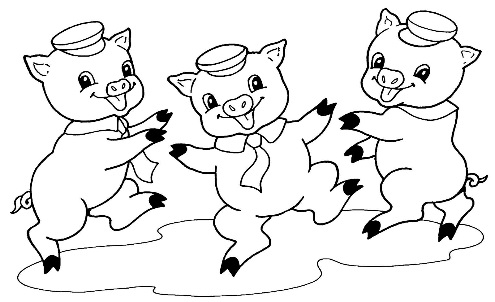 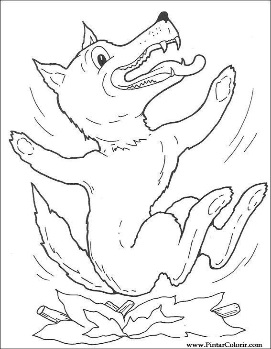 Quinta-feira 03 de Dezembro de 2020.Na aula de hoje vamos aprender um pouco sobre nosso alfabeto.Música ABC - Clipe Música Oficial - Galinha Pintadinha, link:https://www.youtube.com/watch?v=JNA4-mjSf00Vídeo Aprender o Alfabeto, link:https://www.youtube.com/watch?v=DBAuR19EiuIHistória O Príncipe Alfabeto - História criada por Aleyr Azeredo, link: https://www.youtube.com/watch?v=c7VcUf_cZlASegue em anexo as atividades: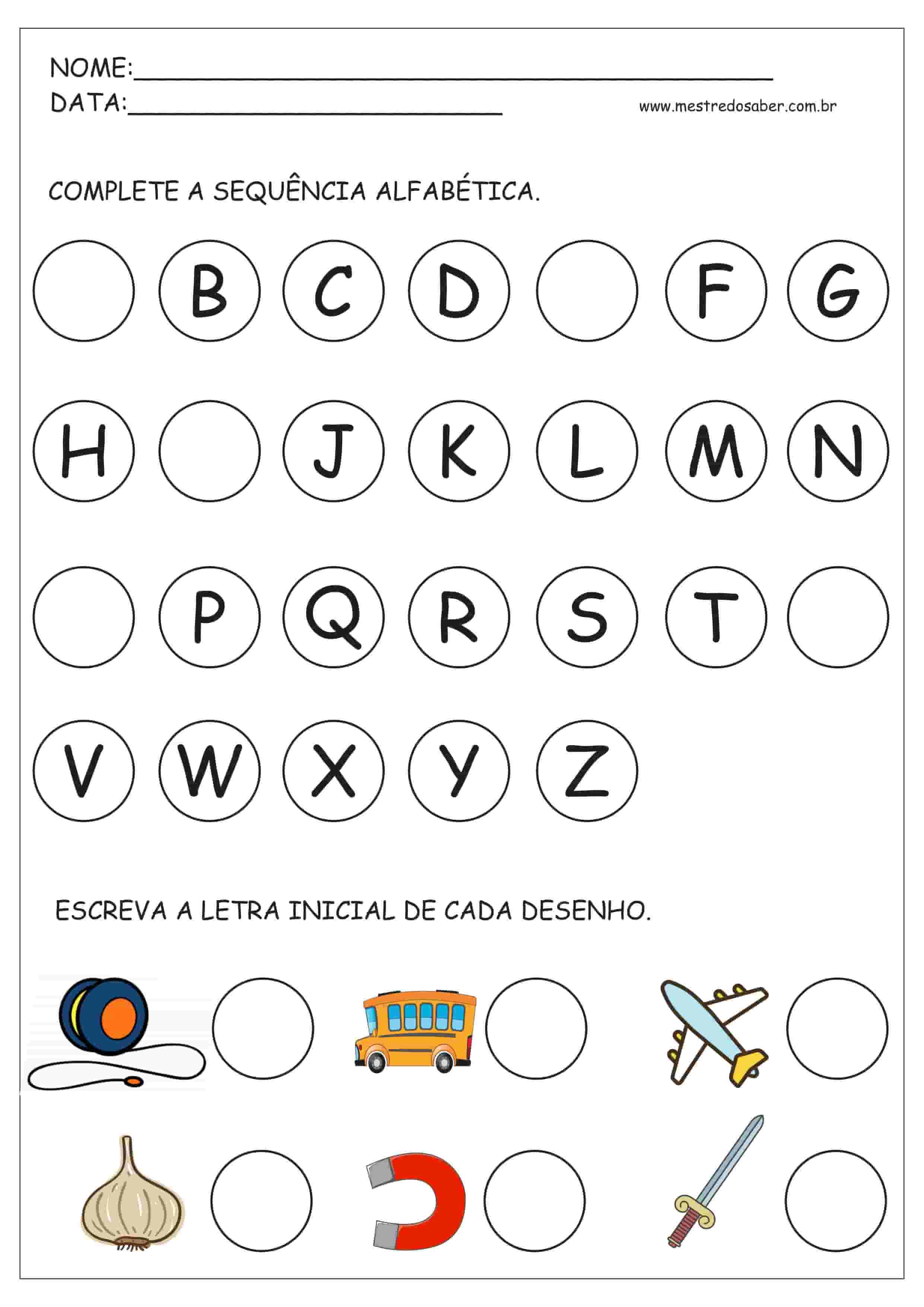 Sexta-feira, 04 de Dezembro de 2020.Na aula de hoje vamos continuar falando das letras, em especial as vogais.Música “Patati Patatá - A, E, I, O, U”, link: https://www.youtube.com/watch?v=IljkwKFLS5kHistória infantil “A história das vogais” link: https://www.youtube.com/watch?v=hN7ATv3zHlUSegue em anexo as atividades:Segue em anexo a atividade: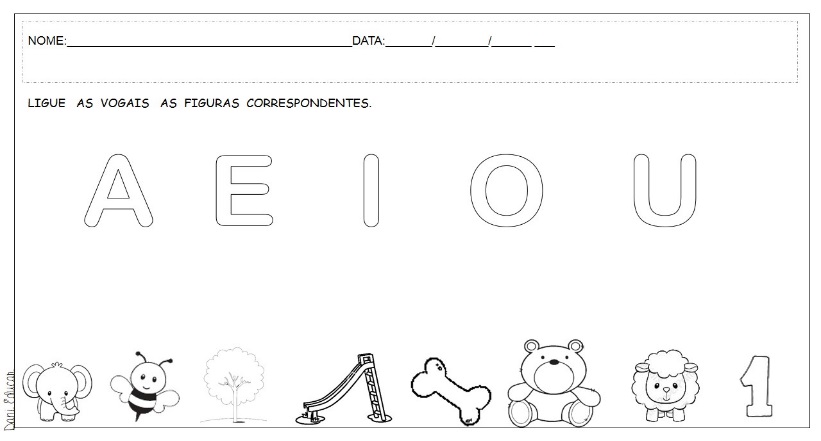 COMO VAMOS REGISTRAR O QUE APRENDEMOS?Através da participacao com fotos enviadas a professora, erealização das atividades impressas que foram enviadas.